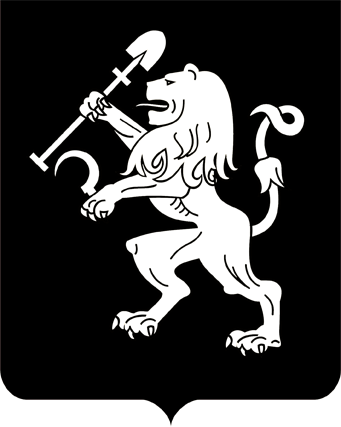 АДМИНИСТРАЦИЯ ГОРОДА КРАСНОЯРСКАПОСТАНОВЛЕНИЕОб утверждении Правил определения требований к закупаемым органами администрации города Красноярска и подведомственнымиим муниципальными казенными и муниципальными бюджетными учреждениями, а также муниципальными органами города Красноярска отдельным видам товаров, работ, услуг (в том числе предельных цен товаров, работ, услуг) для обеспечения муниципальных нуждВ соответствии с пунктом 2 части 4 статьи 19 Федерального закона от 05.04.2013 № 44-ФЗ «О контрактной системе в сфере закупок               товаров, работ и услуг для обеспечения государственных и муниципальных нужд», постановлением Правительства Российской Федерации от 02.09.2015 № 926 «Об утверждении общих правил определения               требований к закупаемым заказчиками отдельным видам товаров,                 работ, услуг (в том числе предельных цен товаров, работ, услуг)»,                  постановлением администрации города от 12.11.2015 № 707 «Об утверждении Требований к порядку разработки и принятия правовых актов               о нормировании в сфере закупок для обеспечения муниципальных нужд города Красноярска, содержанию указанных актов и обеспечению              их исполнения», руководствуясь статьями 41, 58, 59 Устава города Красноярска,ПОСТАНОВЛЯЮ:1. Утвердить Правила определения требований к закупаемым               органами администрации города Красноярска и подведомственными                     им муниципальными казенными и муниципальными бюджетными учреждениями, а также муниципальными органами города Красноярска отдельным видам товаров, работ, услуг (в том числе предельных цен    товаров, работ, услуг) для обеспечения муниципальных нужд согласно приложению.2. Органам администрации города, муниципальным органам города разработать и утвердить до 01.05.2016 требования к отдельным            видам товаров, работ, услуг (в том числе предельные цены товаров,                работ, услуг), закупаемым органами администрации города Красноярска    и подведомственными им казенными учреждениями и бюджетными учреждениями, а также муниципальными органами города Красноярска, в соответствии с Требованиями, утвержденными настоящим постановлением.3. Департаменту муниципального заказа администрации города                  в течение трех рабочих дней со дня принятия настоящего постановления разместить его в единой информационной системе в сфере закупок. 4. Настоящее постановление опубликовать в газете «Городские новости» и разместить на официальном сайте администрации города.5. Контроль за исполнением постановления возложить на первого заместителя Главы города – руководителя департамента Главы города Игнатенко А.Л.Глава города 								  Э.Ш. АкбулатовПриложениек постановлениюадминистрации городаот ____________ № _________ПРАВИЛАопределения требований к закупаемым органами администрации города Красноярска и подведомственными им муниципальными казенными и муниципальными бюджетными учреждениями, а также муниципальными органами города Красноярска отдельным видам товаров, работ, услуг (в том числе предельных цен товаров, работ, услуг) для обеспечения муниципальных нужд(далее – Правила)1. Настоящие Правила устанавливают порядок определения  требований к закупаемым органами администрации города Красноярска             и подведомственными им муниципальными казенными учреждениями           и муниципальными бюджетными учреждениями, а также муниципальными органами города Красноярска отдельным видам товаров, работ, услуг (в том числе предельных цен товаров, работ, услуг) для обеспе-чения муниципальных нужд (далее – органы администрации, казенные  и бюджетные учреждения, муниципальные органы).Под видами товаров, работ, услуг в целях настоящих Правил             понимаются виды товаров, работ, услуг, соответствующие 6-значному коду позиции по Общероссийскому классификатору продукции по видам экономической деятельности. 2. Органы администрации, муниципальные органы на основании настоящих Правил утверждают требования к закупаемым ими и подведомственными им казенными и бюджетными учреждениями отдельным видам товаров, работ, услуг (в том числе предельные цены товаров,            работ, услуг) в форме перечня отдельных видов товаров, работ, услуг,               в отношении которых устанавливаются потребительские свойства                   (в том числе характеристики качества) и иные характеристики, имеющие влияние на цену отдельных видов товаров, работ, услуг (далее –  ведомственный перечень).Ведомственный перечень утверждается по форме согласно приложению 1 к настоящим Правилам на основании обязательного перечня отдельных видов товаров, работ, услуг, в отношении которых определяются требования к их потребительским свойствам (в том числе качеству) и иным характеристикам (в том числе предельные цены товаров, работ, услуг), предусмотренного приложением 2 к настоящим Правилам (далее – обязательный перечень).В ведомственный перечень включаются товары, работы, услуги, закупаемые органами администрации и подведомственными им казенными и бюджетными учреждениями, а также муниципальными органами, которые содержаться в обязательном перечне. В случае если                       в обязательном перечне не определены значения характеристик (свойств) отдельных видов товаров, работ, услуг (в том числе предельные цены товаров, работ, услуг), органы администрации, муниципальные органы обязаны в ведомственном перечне установить значения   указанных свойств и характеристик. 3. Ведомственный и обязательный перечни формируются                с учетом:а) положений технических регламентов, стандартов и иных положений, предусмотренных законодательством Российской Федерации,                 в том числе законодательством Российской Федерации об энергосбережении и о повышении энергетической эффективности, законодательством Российской Федерации в области охраны окружающей среды;б) положений статьи 33 Федерального закона от 05.04.2013           № 44-ФЗ «О контрактной системе в сфере закупок товаров, работ, услуг для обеспечения государственных и муниципальных нужд» (далее – Федеральный закон № 44-ФЗ);в) принципа обеспечения конкуренции, определенного статьей 8 Федерального закона № 44-ФЗ.4. Ведомственный перечень формируется с учетом функционального назначения товара и должен содержать одну или несколько следующих характеристик в отношении каждого отдельного вида товаров, работ, услуг:а) потребительские свойства (в том числе качество и иные характеристики);б) иные характеристики (свойства), не являющиеся потребительскими свойствами;в) предельные цены товаров, работ, услуг.5. Утвержденный органами администрации, муниципальными органами ведомственный перечень должен позволять обеспечивать муниципальные нужды, но не приводить к закупкам товаров, работ, услуг,            которые имеют избыточные потребительские свойства (функциональные, эргономические, эстетические, технологические, экологические свойства, свойства надежности и безопасности, значения которых                не обусловлены их пригодностью для эксплуатации и потребления в целях оказания муниципальных услуг (выполнения работ) и реализации муниципальных функций) или являются предметами роскоши в соответствии с законодательством Российской Федерации.6. Критериями отбора отдельных видов товаров, работ, услуг, не включенных в обязательный перечень и подлежащих обязательному включению в ведомственный перечень, одновременно являются:а) доля расходов на закупку отдельных видов товаров, работ, услуг органа администрации и подведомственных ему казенных и бюджетных учреждений, а также муниципального органа на приобретение товаров, работ, услуг для обеспечения муниципальных нужд за отчетный финансовый год в общем объеме расходов этого органа администрации и подведомственных ему казенных и бюджетных учреждений, а также муниципального органа на приобретение товаров, работ, услуг за отчетный финансовый год составляет не менее 20 процентов;б) доля контрактов органа администрации и подведомственных ему казенных и бюджетных учреждений, а также муниципального органа на приобретение отдельного вида товаров, работ, услуг для обеспечения муниципальных нужд, заключенных в отчетном финансовом                году, в общем количестве контрактов этого органа администрации                 и подведомственных ему казенных и бюджетных учреждений, а также муниципального органа на приобретение товаров, работ, услуг, зак-люченных в отчетном финансовом году, составляет не менее 20 про-центов.7. Органы администрации, муниципальные органы при включении в ведомственный перечень отдельных видов товаров, работ, услуг,                   не указанных в обязательном перечне, применяют установленные пунктом 6 настоящих Правил критерии исходя из определения их значений      в процентном отношении к объему осуществляемых соответствующими органами администрации и подведомственными им казенными и бюджетными учреждениями, а также муниципальными органами закупок.8. Используемые при формировании ведомственного перечня             значения потребительских свойств (в том числе качеств) и иных характеристик (свойств) отдельных видов товаров, работ, услуг устанавливаются в количественных и (или) качественных показателях с указанием (при необходимости) единицы измерения в соответствии с Общероссийским классификатором единиц измерения.Количественные и (или) качественные показатели характеристик (свойств) отдельных видов товаров, работ, услуг могут быть выражены в виде точного значения, диапазона значений или запрета на применение таких характеристик (свойств).Предельные цены товаров, работ, услуг устанавливаются в рублях в абсолютном денежном выражении (с точностью до второго знака          после запятой).9. В целях формирования ведомственного перечня органы администрации, муниципальные органы вправе определять дополнительные критерии отбора отдельных видов товаров, работ, услуг и порядок              их применения, не приводящие к сокращению значения критериев, установленных пунктом 6 настоящих Правил.10. Органы администрации, муниципальные органы при формировании ведомственного перечня вправе включить в него дополнительно:а) отдельные виды товаров, работ, услуг, не указанные в обязательном перечне и не соответствующие критериям, указанным в пунк- те 6 настоящих Правил;б) потребительские характеристики (свойства) товаров, работ, услуг, не включенные в обязательный перечень и не приводящие к необоснованным ограничениям количества участников закупки;в) значения количественных и (или) качественных показателей характеристик (свойств) товаров, работ, услуг, которые отличаются                от значений, предусмотренных обязательным перечнем, и обоснование которых содержится в соответствующей графе приложения 1                        к настоящим Правилам, в том числе с учетом функционального назначения товара, под которым для целей настоящих Правил понимается цель и условия использования (применения) товара, позволяющие товару выполнять свое основное назначение, вспомогательные функции или определяющие универсальность применения товара (выполнение соответствующих функций, работ, оказание соответствующих услуг, территориальные, климатические факторы и другое).11. Требования к отдельным видам товаров, работ, услуг, включенным в ведомственный перечень, могут устанавливаться с учетом               категорий и (или) групп должностей муниципальных служащих (работников учреждений) органов администрации и подведомственных им казенных и бюджетных учреждений, а также муниципальных органов.12. Дополнительно включаемые в ведомственный перечень отдельные виды товаров, работ, услуг должны отличаться от указанных                в обязательном перечне отдельных видов товаров, работ, услуг кодом товара, работы, услуги в соответствии с Общероссийским классификатором продукции по видам экономической деятельности.13. Предельные цены товаров, работ, услуг устанавливаются органами администрации, муниципальными органами в случае, если требованиями к определению нормативных затрат установлены нормативы цены на соответствующие товары, работы, услуги.14. Цена единицы планируемых к закупке товаров, работ, услуг не может быть выше предельной цены товаров, работ, услуг, установленной в ведомственном перечне.Приложение 1к Правилам определения требованийк закупаемым органами администрации города Красноярска и подведомственными им муниципальными казенными и муниципальными бюджетными учреждениями, а также муниципальнымиорганами города Красноярска отдельнымвидам товаров, работ, услуг (в том числепредельных цен товаров, работ, услуг) для обеспечения муниципальных нужд(Форма)ПЕРЕЧЕНЬотдельных видов товаров, работ, услуг, их потребительские свойства (в том числе качество) и иные характеристики (в том числе предельные цены товаров, работ, услуг) к ним____________* Указывается в случае установления характеристик, отличающихся от значений, содержащихся в обязательном перечне отдельных видов товаров, работ, услуг, в отношении которых определяются требования к их потребительским свойствам (в том числе качеству) и иным характеристикам (в том числе предельные цены товаров, работ, услуг).Приложение 2к Правилам определения требованийк закупаемым органами администрации города Красноярска и подведомственными им муниципальными казенными и муниципальными бюджетными учреждениями, а также муниципальнымиорганами города Красноярска отдельнымвидам товаров, работ, услуг (в том числепредельных цен товаров, работ, услуг) для обеспечения муниципальных нуждОБЯЗАТЕЛЬНЫЙ ПЕРЕЧЕНЬ отдельных видов товаров, работ, услуг, в отношении которых определяются требования к потребительским свойствам (в том числе качеству) и иным характеристикам (в том числе предельные цены товаров, работ, услуг)Таблица 1_____________* Для работников органов администрации, муниципальных органов, обрабатывающих текстовые и табличные          документы больших объемов, требующие высокой скорости печати, а также текстовые и табличные документы форма-та А3.Таблица 2Таблица 3_____________________* Категория «Руководители», относящаяся к группе «Главная».** Категория «Руководители», относящаяся к группе «Ведущая».04.03.2016№ 123№ п/пКод
по ОКПДНаименование отдельного вида товаров, работ, услугЕдиница измеренияЕдиница измеренияТребования к потребительским свойствам (в том числе качеству) и иным характеристикам, утвержденные администрацией города КрасноярскаТребования к потребительским свойствам (в том числе качеству) и иным характеристикам, утвержденные администрацией города КрасноярскаТребования к потребительским свойствам (в том числе качеству) и иным характеристикам, утвержденные органом администрации города Красноярска, муниципальным органом города КрасноярскаТребования к потребительским свойствам (в том числе качеству) и иным характеристикам, утвержденные органом администрации города Красноярска, муниципальным органом города КрасноярскаТребования к потребительским свойствам (в том числе качеству) и иным характеристикам, утвержденные органом администрации города Красноярска, муниципальным органом города КрасноярскаТребования к потребительским свойствам (в том числе качеству) и иным характеристикам, утвержденные органом администрации города Красноярска, муниципальным органом города Красноярска№ п/пКод
по ОКПДНаименование отдельного вида товаров, работ, услугкод по ОКЕИнаименованиехарактеристиказначение характеристикихарактеристиказначение характеристикиобоснование отклонения значения характеристики от утвержденной администрацией города Красноярскафункциональное назначе-ние*1234567891011Отдельные виды товаров, работ, услуг, включенные в перечень отдельных видов товаров, работ, услуг, предусмотренный приложением 2 к Правилам определения требований к закупаемым органами администрации города Красноярска и подведомственными им муниципальными казенными и муниципальными бюджетными учреждениями, а также муниципальными органами города Красноярска отдельным видам товаров, работ, услуг (в том числе предельных цен товаров, работ, услуг) для обеспечения муниципальных нужд, утвержденным постановлением администрации города от ___________ № ____________Отдельные виды товаров, работ, услуг, включенные в перечень отдельных видов товаров, работ, услуг, предусмотренный приложением 2 к Правилам определения требований к закупаемым органами администрации города Красноярска и подведомственными им муниципальными казенными и муниципальными бюджетными учреждениями, а также муниципальными органами города Красноярска отдельным видам товаров, работ, услуг (в том числе предельных цен товаров, работ, услуг) для обеспечения муниципальных нужд, утвержденным постановлением администрации города от ___________ № ____________Отдельные виды товаров, работ, услуг, включенные в перечень отдельных видов товаров, работ, услуг, предусмотренный приложением 2 к Правилам определения требований к закупаемым органами администрации города Красноярска и подведомственными им муниципальными казенными и муниципальными бюджетными учреждениями, а также муниципальными органами города Красноярска отдельным видам товаров, работ, услуг (в том числе предельных цен товаров, работ, услуг) для обеспечения муниципальных нужд, утвержденным постановлением администрации города от ___________ № ____________Отдельные виды товаров, работ, услуг, включенные в перечень отдельных видов товаров, работ, услуг, предусмотренный приложением 2 к Правилам определения требований к закупаемым органами администрации города Красноярска и подведомственными им муниципальными казенными и муниципальными бюджетными учреждениями, а также муниципальными органами города Красноярска отдельным видам товаров, работ, услуг (в том числе предельных цен товаров, работ, услуг) для обеспечения муниципальных нужд, утвержденным постановлением администрации города от ___________ № ____________Отдельные виды товаров, работ, услуг, включенные в перечень отдельных видов товаров, работ, услуг, предусмотренный приложением 2 к Правилам определения требований к закупаемым органами администрации города Красноярска и подведомственными им муниципальными казенными и муниципальными бюджетными учреждениями, а также муниципальными органами города Красноярска отдельным видам товаров, работ, услуг (в том числе предельных цен товаров, работ, услуг) для обеспечения муниципальных нужд, утвержденным постановлением администрации города от ___________ № ____________Отдельные виды товаров, работ, услуг, включенные в перечень отдельных видов товаров, работ, услуг, предусмотренный приложением 2 к Правилам определения требований к закупаемым органами администрации города Красноярска и подведомственными им муниципальными казенными и муниципальными бюджетными учреждениями, а также муниципальными органами города Красноярска отдельным видам товаров, работ, услуг (в том числе предельных цен товаров, работ, услуг) для обеспечения муниципальных нужд, утвержденным постановлением администрации города от ___________ № ____________Отдельные виды товаров, работ, услуг, включенные в перечень отдельных видов товаров, работ, услуг, предусмотренный приложением 2 к Правилам определения требований к закупаемым органами администрации города Красноярска и подведомственными им муниципальными казенными и муниципальными бюджетными учреждениями, а также муниципальными органами города Красноярска отдельным видам товаров, работ, услуг (в том числе предельных цен товаров, работ, услуг) для обеспечения муниципальных нужд, утвержденным постановлением администрации города от ___________ № ____________Отдельные виды товаров, работ, услуг, включенные в перечень отдельных видов товаров, работ, услуг, предусмотренный приложением 2 к Правилам определения требований к закупаемым органами администрации города Красноярска и подведомственными им муниципальными казенными и муниципальными бюджетными учреждениями, а также муниципальными органами города Красноярска отдельным видам товаров, работ, услуг (в том числе предельных цен товаров, работ, услуг) для обеспечения муниципальных нужд, утвержденным постановлением администрации города от ___________ № ____________Отдельные виды товаров, работ, услуг, включенные в перечень отдельных видов товаров, работ, услуг, предусмотренный приложением 2 к Правилам определения требований к закупаемым органами администрации города Красноярска и подведомственными им муниципальными казенными и муниципальными бюджетными учреждениями, а также муниципальными органами города Красноярска отдельным видам товаров, работ, услуг (в том числе предельных цен товаров, работ, услуг) для обеспечения муниципальных нужд, утвержденным постановлением администрации города от ___________ № ____________Отдельные виды товаров, работ, услуг, включенные в перечень отдельных видов товаров, работ, услуг, предусмотренный приложением 2 к Правилам определения требований к закупаемым органами администрации города Красноярска и подведомственными им муниципальными казенными и муниципальными бюджетными учреждениями, а также муниципальными органами города Красноярска отдельным видам товаров, работ, услуг (в том числе предельных цен товаров, работ, услуг) для обеспечения муниципальных нужд, утвержденным постановлением администрации города от ___________ № ____________Отдельные виды товаров, работ, услуг, включенные в перечень отдельных видов товаров, работ, услуг, предусмотренный приложением 2 к Правилам определения требований к закупаемым органами администрации города Красноярска и подведомственными им муниципальными казенными и муниципальными бюджетными учреждениями, а также муниципальными органами города Красноярска отдельным видам товаров, работ, услуг (в том числе предельных цен товаров, работ, услуг) для обеспечения муниципальных нужд, утвержденным постановлением администрации города от ___________ № ____________1Дополнительный перечень отдельных видов товаров, работ, услуг, определенный органом администрации города КрасноярскаДополнительный перечень отдельных видов товаров, работ, услуг, определенный органом администрации города КрасноярскаДополнительный перечень отдельных видов товаров, работ, услуг, определенный органом администрации города КрасноярскаДополнительный перечень отдельных видов товаров, работ, услуг, определенный органом администрации города КрасноярскаДополнительный перечень отдельных видов товаров, работ, услуг, определенный органом администрации города КрасноярскаДополнительный перечень отдельных видов товаров, работ, услуг, определенный органом администрации города КрасноярскаДополнительный перечень отдельных видов товаров, работ, услуг, определенный органом администрации города КрасноярскаДополнительный перечень отдельных видов товаров, работ, услуг, определенный органом администрации города КрасноярскаДополнительный перечень отдельных видов товаров, работ, услуг, определенный органом администрации города КрасноярскаДополнительный перечень отдельных видов товаров, работ, услуг, определенный органом администрации города КрасноярскаДополнительный перечень отдельных видов товаров, работ, услуг, определенный органом администрации города Красноярска1хххх2хххх3хххх№ п/пКод
по
ОКПДНаименование товара, работы, услугиТребования к потребительским свойствам (в том числе качеству) и иным характеристикамТребования к потребительским свойствам (в том числе качеству) и иным характеристикамТребования к потребительским свойствам (в том числе качеству) и иным характеристикамТребования к потребительским свойствам (в том числе качеству) и иным характеристикамТребования к потребительским свойствам (в том числе качеству) и иным характеристикам№ п/пКод
по
ОКПДНаименование товара, работы, услугихарактеристикаединица измеренияединица измерениязначение характеристикизначение характеристики№ п/пКод
по
ОКПДНаименование товара, работы, услугихарактеристикакод по ОКЕИнаимено-ваниемуниципальные служащие, в обязанности которых входит обработка графической, картографической информации, видеофайлов и работающих в геоинформационных системахмуниципальные служащие, в обязанности которых входит обработка текстовых документов и работающих в информационных системах (кроме геоинформационных)12345678130.02.12Машины вычислительные электронные цифровые портативные массой не более 10 кг для автоматической обработки данных (ноутбуки, планшетные компьютеры)размер экранане более 17,3 дюйма130.02.12Машины вычислительные электронные цифровые портативные массой не более 10 кг для автоматической обработки данных (ноутбуки, планшетные компьютеры)весне более 4-х кг130.02.12Машины вычислительные электронные цифровые портативные массой не более 10 кг для автоматической обработки данных (ноутбуки, планшетные компьютеры)тип процессораIntel Core i3/i5 или эквивалент130.02.12Машины вычислительные электронные цифровые портативные массой не более 10 кг для автоматической обработки данных (ноутбуки, планшетные компьютеры)частота процессоране менее 2,0 ГГц130.02.12Машины вычислительные электронные цифровые портативные массой не более 10 кг для автоматической обработки данных (ноутбуки, планшетные компьютеры)размер оперативной памятине менее 4 Гб130.02.12Машины вычислительные электронные цифровые портативные массой не более 10 кг для автоматической обработки данных (ноутбуки, планшетные компьютеры)объем накопителяне менее 250 Гб130.02.12Машины вычислительные электронные цифровые портативные массой не более 10 кг для автоматической обработки данных (ноутбуки, планшетные компьютеры)оптический приводDVD-RW130.02.12Машины вычислительные электронные цифровые портативные массой не более 10 кг для автоматической обработки данных (ноутбуки, планшетные компьютеры)наличие модулей Wi-Fi, Bluetooth, поддержки 3G (UMTS)наличие Wi-Fi, поддержки 3G (UMTS) (при необходимости)130.02.12Машины вычислительные электронные цифровые портативные массой не более 10 кг для автоматической обработки данных (ноутбуки, планшетные компьютеры)тип видеоадаптераинтегрированный130.02.12Машины вычислительные электронные цифровые портативные массой не более 10 кг для автоматической обработки данных (ноутбуки, планшетные компьютеры)время работы на батареене менее 4-х часов130.02.12Машины вычислительные электронные цифровые портативные массой не более 10 кг для автоматической обработки данных (ноутбуки, планшетные компьютеры)операционная системапредустановленная операционная система семейства Windows (право на использование)130.02.12Машины вычислительные электронные цифровые портативные массой не более 10 кг для автоматической обработки данных (ноутбуки, планшетные компьютеры)предельная ценане более 50 000,00 руб.230.02.15Машины вычислительные электронные цифровые, прочие, содержащие или не содержащие в одном корпусе одно или два из следующих устройств, для автоматической обработки данных: запоминающие устройства, устройства ввода, устройства  (компьютеры персональные настольные, рабочие станции вывода)тип (моноблок/системный блок и монитор)моноблок или системный блок и монитормоноблок230.02.15Машины вычислительные электронные цифровые, прочие, содержащие или не содержащие в одном корпусе одно или два из следующих устройств, для автоматической обработки данных: запоминающие устройства, устройства ввода, устройства  (компьютеры персональные настольные, рабочие станции вывода)размер экрана мониторане менее 23 дюймовне менее 21 дюйма230.02.15Машины вычислительные электронные цифровые, прочие, содержащие или не содержащие в одном корпусе одно или два из следующих устройств, для автоматической обработки данных: запоминающие устройства, устройства ввода, устройства  (компьютеры персональные настольные, рабочие станции вывода)тип процессораIntel Core i7 или эквивалентIntel Core i3/i5 или эквивалент230.02.15Машины вычислительные электронные цифровые, прочие, содержащие или не содержащие в одном корпусе одно или два из следующих устройств, для автоматической обработки данных: запоминающие устройства, устройства ввода, устройства  (компьютеры персональные настольные, рабочие станции вывода)частота процессоране менее 3,4 ГГцне менее 2,9 ГГц230.02.15Машины вычислительные электронные цифровые, прочие, содержащие или не содержащие в одном корпусе одно или два из следующих устройств, для автоматической обработки данных: запоминающие устройства, устройства ввода, устройства  (компьютеры персональные настольные, рабочие станции вывода)количество ядер процессоране менее 4-хне менее 2-х230.02.15Машины вычислительные электронные цифровые, прочие, содержащие или не содержащие в одном корпусе одно или два из следующих устройств, для автоматической обработки данных: запоминающие устройства, устройства ввода, устройства  (компьютеры персональные настольные, рабочие станции вывода)размер оперативной памятине менее 16 Гбне менее 4 Гб230.02.15Машины вычислительные электронные цифровые, прочие, содержащие или не содержащие в одном корпусе одно или два из следующих устройств, для автоматической обработки данных: запоминающие устройства, устройства ввода, устройства  (компьютеры персональные настольные, рабочие станции вывода)объем накопителяне менее 2 Тбне менее 500 Гб230.02.15Машины вычислительные электронные цифровые, прочие, содержащие или не содержащие в одном корпусе одно или два из следующих устройств, для автоматической обработки данных: запоминающие устройства, устройства ввода, устройства  (компьютеры персональные настольные, рабочие станции вывода)оптический приводBlu-Ray BD-RW/DVD-RWDVD-RW230.02.15Машины вычислительные электронные цифровые, прочие, содержащие или не содержащие в одном корпусе одно или два из следующих устройств, для автоматической обработки данных: запоминающие устройства, устройства ввода, устройства  (компьютеры персональные настольные, рабочие станции вывода)тип видеоадаптерадискретныйинтегрированный230.02.15Машины вычислительные электронные цифровые, прочие, содержащие или не содержащие в одном корпусе одно или два из следующих устройств, для автоматической обработки данных: запоминающие устройства, устройства ввода, устройства  (компьютеры персональные настольные, рабочие станции вывода)предельная цена110 000,00 руб.60 000,00 руб.330.02.16Устройства ввода/вывода данных, содержащие или не содержащие в одном корпусе запоминающие устройства (принтеры, сканеры, МФУ)тип устройствапринтер или МФУ (в зависимости от назначения)принтер или МФУ (в зависимости от назначения)330.02.16Устройства ввода/вывода данных, содержащие или не содержащие в одном корпусе запоминающие устройства (принтеры, сканеры, МФУ)максимальный размер оригиналаА3А4330.02.16Устройства ввода/вывода данных, содержащие или не содержащие в одном корпусе запоминающие устройства (принтеры, сканеры, МФУ)технология создания изображениялазерная цветная  или лазерная монохромная (в зависимости от назначения)лазерная цветная  или лазерная монохромная (в зависимости от назначения)330.02.16Устройства ввода/вывода данных, содержащие или не содержащие в одном корпусе запоминающие устройства (принтеры, сканеры, МФУ)максимальная скорость  печати формата А4не менее 25 экз/минне менее 33 экз/мин330.02.16Устройства ввода/вывода данных, содержащие или не содержащие в одном корпусе запоминающие устройства (принтеры, сканеры, МФУ)максимальная скорость копирования формата А4 (для МФУ)не менее 25 копий/минне менее 25 копий/мин330.02.16Устройства ввода/вывода данных, содержащие или не содержащие в одном корпусе запоминающие устройства (принтеры, сканеры, МФУ)максимальная скорость  печати формата А3не менее 14 экз/мин330.02.16Устройства ввода/вывода данных, содержащие или не содержащие в одном корпусе запоминающие устройства (принтеры, сканеры, МФУ)максимальная скорость копирования формата А3 (для МФУ)не менее 14 копий/мин330.02.16Устройства ввода/вывода данных, содержащие или не содержащие в одном корпусе запоминающие устройства (принтеры, сканеры, МФУ)максимальный объем печатине менее 60 000 страниц в месяцне менее 50 000 страниц в месяц330.02.16Устройства ввода/вывода данных, содержащие или не содержащие в одном корпусе запоминающие устройства (принтеры, сканеры, МФУ)время вывода первой копии в ч/б режимене более 7,2 сек.не более 8,5 сек.330.02.16Устройства ввода/вывода данных, содержащие или не содержащие в одном корпусе запоминающие устройства (принтеры, сканеры, МФУ)время вывода первой копии в цветном режиме (для цветного принтера или МФУ)не более 8,7 сек.не более 10,0 сек.330.02.16Устройства ввода/вывода данных, содержащие или не содержащие в одном корпусе запоминающие устройства (принтеры, сканеры, МФУ)сетевая печатьналичиеналичие330.02.16Устройства ввода/вывода данных, содержащие или не содержащие в одном корпусе запоминающие устройства (принтеры, сканеры, МФУ)разрешение печатине менее 2 400 * 600 dpiне менее 1 200 * 1 200 dpi330.02.16Устройства ввода/вывода данных, содержащие или не содержащие в одном корпусе запоминающие устройства (принтеры, сканеры, МФУ)скорость сканирования А4 (для МФУ)не менее 55 стр./минне менее 9 стр./мин330.02.16Устройства ввода/вывода данных, содержащие или не содержащие в одном корпусе запоминающие устройства (принтеры, сканеры, МФУ)габариты базовой конфигурации, Ш х Г х Вне более 1 200 мм х 800 мм х 1 300 ммне более 460 мм x 440 мм x 400 мм 330.02.16Устройства ввода/вывода данных, содержащие или не содержащие в одном корпусе запоминающие устройства (принтеры, сканеры, МФУ)вес базовой конфигурациине более 160 кгне более 20 кг330.02.16Устройства ввода/вывода данных, содержащие или не содержащие в одном корпусе запоминающие устройства (принтеры, сканеры, МФУ)предельная цена250 000,00 руб.25 000,00 руб.140 000,00 руб.*432.30.20.512Видеомониторы цветного изображения с жидкокристаллическим экраном и прочие, кроме мониторов с электронно-лучевой трубкойдиагональ экранане менее 24 дюймов432.30.20.512Видеомониторы цветного изображения с жидкокристаллическим экраном и прочие, кроме мониторов с электронно-лучевой трубкоймаксимальное разрешение1 920 х 1 200432.30.20.512Видеомониторы цветного изображения с жидкокристаллическим экраном и прочие, кроме мониторов с электронно-лучевой трубкойяркость300 кд/кв. м432.30.20.512Видеомониторы цветного изображения с жидкокристаллическим экраном и прочие, кроме мониторов с электронно-лучевой трубкойвремя откликане более 8 мс.432.30.20.512Видеомониторы цветного изображения с жидкокристаллическим экраном и прочие, кроме мониторов с электронно-лучевой трубкойвес с подставкойне более 7 кг432.30.20.512Видеомониторы цветного изображения с жидкокристаллическим экраном и прочие, кроме мониторов с электронно-лучевой трубкойпредельная цена24 000,00 руб.№ п/пКод
по
ОКПДНаименование товара, работы, услугиТребования к потребительским свойствам (в том числе качеству) и иным характеристикамТребования к потребительским свойствам (в том числе качеству) и иным характеристикамТребования к потребительским свойствам (в том числе качеству) и иным характеристикамТребования к потребительским свойствам (в том числе качеству) и иным характеристикамТребования к потребительским свойствам (в том числе качеству) и иным характеристикам№ п/пКод
по
ОКПДНаименование товара, работы, услугихарактеристикаединица измеренияединица измерениязначение характеристикизначение характеристики№ п/пКод
по
ОКПДНаименование товара, работы, услугихарактеристикакод по ОКЕИнаименованиеоборудование ядра информационно-коммуникационной сети администрации городаоборудование переферийных узлов информационно-коммуника-ционной сети администрации города12345678130.02.15.114Серверы сетевые, компьютеры серверного назначениямощность блока питания (с резервированием)не менее 2 000 Вт(для автономного оборудования)не менее 2 000 Вт (для автономного оборудования)130.02.15.114Серверы сетевые, компьютеры серверного назначенияколичество процессоровне менее 2не менее 2130.02.15.114Серверы сетевые, компьютеры серверного назначенияколичество ядер процессоране менее 10не менее 10130.02.15.114Серверы сетевые, компьютеры серверного назначениятип процессораIntel Xeon E5 или эквивалентIntel Xeon E5 или эквивалент130.02.15.114Серверы сетевые, компьютеры серверного назначениячастота процессоране менее 1,7 ГГцне менее 1,7 ГГц130.02.15.114Серверы сетевые, компьютеры серверного назначениятип модуля памяти RDIMM, двухранговый, ширина канала данных x4 RDIMM, двухранговый, ширина канала данных x4 130.02.15.114Серверы сетевые, компьютеры серверного назначенияскорость модуля памятине менее 2 133 МТ/с не менее 2 133 МТ/с 130.02.15.114Серверы сетевые, компьютеры серверного назначенияразмер оперативной памятине менее 384 Гбне менее 128 Гб130.02.15.114Серверы сетевые, компьютеры серверного назначенияподдерживаемое количество жестких дисков SAS, форм-фактор 2,5 дюймане менее 8не менее 8130.02.15.114Серверы сетевые, компьютеры серверного назначениятип накопителя2,5-дюймовый жесткий диск SAS, с возможностью горячей замены2,5-дюймовый жесткий диск SAS, с возможностью горячей заменыобъем накопителяне менее 600 Гбне менее 600 Гбскорость вращения дисков накопителяне менее 10 000 об/минне менее 7 200 об/минколичество накопителейне менее 4не менее 2количество портов сетевого интерфейсане менее 2не менее 1скорость сетевого интерфейсане менее 10 Gb/сек.не менее 10 Gb/сек.количество дисков SAS/SATA или твердотельных накопителей, поддерживаемых RAID 5не менее 16не менее 5предельная цена2 000 000,00 руб.1 500 000,00 руб.230.02.17.129Устройства запоминающие внешние, прочие. Пояснения по требуемой продукции: система хранения данных (СХД)тип накопителяSAS230.02.17.129Устройства запоминающие внешние, прочие. Пояснения по требуемой продукции: система хранения данных (СХД)скорость вращения дисков накопителяне менее 7 200 об/мин230.02.17.129Устройства запоминающие внешние, прочие. Пояснения по требуемой продукции: система хранения данных (СХД)объем накопителяне менее 6 Тбайт230.02.17.129Устройства запоминающие внешние, прочие. Пояснения по требуемой продукции: система хранения данных (СХД)количество накопителейне менее 48230.02.17.129Устройства запоминающие внешние, прочие. Пояснения по требуемой продукции: система хранения данных (СХД)поддержка RAIDRAID 6, RAID 10230.02.17.129Устройства запоминающие внешние, прочие. Пояснения по требуемой продукции: система хранения данных (СХД)возможность горячей замены накопителейприсутствует230.02.17.129Устройства запоминающие внешние, прочие. Пояснения по требуемой продукции: система хранения данных (СХД)количество контроллеров системы хранения данныхне менее 2230.02.17.129Устройства запоминающие внешние, прочие. Пояснения по требуемой продукции: система хранения данных (СХД)энергонезависимая память контроллера системы хранения данныхне менее 32 Гб230.02.17.129Устройства запоминающие внешние, прочие. Пояснения по требуемой продукции: система хранения данных (СХД)возможность горячей замены накопителей контроллера системы хранения данныхприсутствует230.02.17.129Устройства запоминающие внешние, прочие. Пояснения по требуемой продукции: система хранения данных (СХД)интерфейсные портыне менее 2 портов 10GBASE-T с разъемом RJ45,
не менее 2 портов 10GbE SFP+230.02.17.129Устройства запоминающие внешние, прочие. Пояснения по требуемой продукции: система хранения данных (СХД)мощность блока питания (с резервированием)не менее 2 800 Вт (для автономного оборудования)230.02.17.129Устройства запоминающие внешние, прочие. Пояснения по требуемой продукции: система хранения данных (СХД)предельная цена10 000 000,00 руб.332.20.20.270Оборудование коммутации и маршрутизации пакетов информациимощность блока питанияне менее 350 Втне менее 715 Вт332.20.20.270Оборудование коммутации и маршрутизации пакетов информацииколичество портов с разъемом RJ45не менее 48не менее 24332.20.20.270Оборудование коммутации и маршрутизации пакетов информациискорость порта с разъемом RJ45не менее 10 Gb/сек.не менее 10 Gb/сек.332.20.20.270Оборудование коммутации и маршрутизации пакетов информацииколичество портов 10GBASE-LRне менее 2не менее 2332.20.20.270Оборудование коммутации и маршрутизации пакетов информациискорость порта 10GBASE-LRне менее 10 Gb/сек.не менее 10 Gb/сек.332.20.20.270Оборудование коммутации и маршрутизации пакетов информацииобеспечение маршрутизацииподдержка IPv4, IPv6, многоадресная маршрутизация, модульные функции качества обслуживания (QoS)поддержка IPv4, IPv6, многоадресная маршрутизация, модульные функции качества обслуживания (QoS)332.20.20.270Оборудование коммутации и маршрутизации пакетов информациипредельная цена1 000 000,00 руб.800 000,00 руб.№п/пКод по ОКПДНаименование отдельноговида товаров, работ, услугТребования к качеству, потребительским свойствам и иным характеристикам (в том числе предельные цены) отдельных видов товаров, работ, услугТребования к качеству, потребительским свойствам и иным характеристикам (в том числе предельные цены) отдельных видов товаров, работ, услугТребования к качеству, потребительским свойствам и иным характеристикам (в том числе предельные цены) отдельных видов товаров, работ, услугТребования к качеству, потребительским свойствам и иным характеристикам (в том числе предельные цены) отдельных видов товаров, работ, услугТребования к качеству, потребительским свойствам и иным характеристикам (в том числе предельные цены) отдельных видов товаров, работ, услугТребования к качеству, потребительским свойствам и иным характеристикам (в том числе предельные цены) отдельных видов товаров, работ, услугТребования к качеству, потребительским свойствам и иным характеристикам (в том числе предельные цены) отдельных видов товаров, работ, услуг№п/пКод по ОКПДНаименование отдельноговида товаров, работ, услугнаименование характеристикиединица измеренияединица измерениязначение характеристикизначение характеристикизначение характеристикизначение характеристики№п/пКод по ОКПДНаименование отдельноговида товаров, работ, услугнаименование характеристикикод по ОКЕИнаименованиеорганы администрации города Красноярска, муниципальные органы города Красноярскаорганы администрации города Красноярска, муниципальные органы города Красноярскаорганы администрации города Красноярска, муниципальные органы города Красноярскаорганы администрации города Красноярска, муниципальные органы города Красноярска№п/пКод по ОКПДНаименование отдельноговида товаров, работ, услугнаименование характеристикикод по ОКЕИнаименованиедолжности категории «Руководители», относящиеся к группе «Высшая»должности категории «Руководители», относящиеся к группе «Главная», «Ведущая»должности категории «Помощники, советники», относящиеся к группе «Главная», «Ведущая»должности категории «Специалисты», относящиеся к группе «Главная», «Ведущая», «Старшая», должности категории «Обеспечивающие специалисты», относящиеся к группе «Ведущая», «Старшая», «Младшая»12345678910132.20.11Аппаратура, передающая для радиосвязи, радиовещания и телевидения (телефоны мобильные)тип устройства (телефон/ смартфон), поддерживаемые стандарты, операционная система, время работы, метод управления (сенсорный/кнопоч-ный), количество SIM-карт, наличие модулей и интерфейсов (Wi-Fi, Bluetooth, USB, GPS), стоимость годового владения оборудованием (включая договоры технической поддержки, обслуживания, сервисные договоры) из расчета на одного абонента (одну единицу трафика) в течение всего срока службы132.20.11Аппаратура, передающая для радиосвязи, радиовещания и телевидения (телефоны мобильные)предельная цена383рубльне более 15 000,00не более 7 000,00*,не более 10 000,00**не более 10 000,00не более 5 000,00234.10.22Автомобили легковыемощность двигателя, комплектация251лошадиная силане более 200не более 200234.10.22Автомобили легковыепредельная цена383рубльне более 2 500 000,00не более 1 500 000,00334.10.30Средства автотранспортные для перевозки 10 человек и болеемощность двигателя, комплектация434.10.41Средства автотранспортные грузовыемощность двигателя, комплектация536.11.11Мебель для сидения с металлическим каркасомматериал (металл), обивочные материалыпредельное значение – кожа натуральная;возможные значения: искусственная кожа, мебельный (искусственный) мех, искусственная замша (микрофибра), ткань, нетканые материалыпредельное значение – кожа натуральная;возможные значения: искусственная кожа, мебельный (искусственный) мех, искусственная замша (микрофибра), ткань, нетканые материалыпредельное значение – искусственная кожа;возможные значения: мебельный (искусственный) мех, искусственная замша (микрофибра), ткань, нетканые материалыпредельное значение – ткань;возможные значения: нетканые материалы636.11.12Мебель для сидения с деревянным каркасомматериал (вид древесины)предельное значение – массив древесины ценных пород (твердолиственных и тропических);возможные значения: древесина хвойных и мягколиственных пород:береза, лиственница, сосна, ельпредельное значение – массив древесины ценных пород (твердолиственных и тропических);возможные значения: древесина хвойных и мягколиственных пород:береза, лиственница, сосна, ельвозможное значение – древесина хвойных и мягколиственных пород:береза, лиственница, сосна, ельвозможное значение – древесина хвойных и мягколиственных пород:береза, лиственница, сосна, ель636.11.12Мебель для сидения с деревянным каркасомобивочные материалыпредельное значение – кожа натуральная;возможные значения: искусственная кожа, мебельный (искусственный) мех, искусственная замша(микрофибра), ткань, нетканые материалыпредельное значение – кожа натуральная;возможные значения: искусственная кожа; мебельный (искусственный) мех, искусственная замша (микрофибра), ткань, нетканые материалыпредельное значение – искусственная кожа;возможные значения: мебельный (искусственный) мех, искусственная замша (микрофибра), ткань, нетканые материалыпредельное значение – ткань;возможное значение: нетканые материалы736.12.11Мебель металлическая для офисов, административных помещений, учебных заведений, учреждений культуры и т.п.материал (металл)836.12.12Мебель деревянная для офисов, административных помещений, учебных заведений, учреждений культуры и т.п.материал (вид древесины)предельное значение – массив древесины ценных пород (твердолиствен-ных и тропических);возможные значения: древесина хвойных и мягколиственных породпредельное значение – массив древесины ценных пород (твердолиствен-ных и тропических);возможные значения: древесина хвойных и мягколиственных породвозможные значения – древеси-на хвой-ных и мягколиственных породвозможные значения – древесина хвойных и мягколиственных пород